от 03.04.2015 г.										№ 245О проведении спортивно-массовых мероприятийв рамках проведения городского праздника «Проводы русской зимы – 2015»В целях реализации мероприятий подпрограммы «Спортивный город» муниципальной целевой программы «Социальная среда» города Мирного Мирнинского района Республики Саха (Якутия) на 2013 – 2017 годы, городская Администрация постановляет:1. Провести 4 апреля 2015 г. спортивно-массовые мероприятия в рамках празднования Проводов русской зимы – 2015.2. Утвердить прилагаемые Положение о проведении спортивно-массовых мероприятий в рамках празднования Проводов русской зимы – 2015 и смету расходов.3. Опубликовать настоящее Постановление в порядке, установленном Уставом МО «Город Мирный».  	4. Контроль исполнения настоящего Постановления оставляю за собой. И.о. Главы города             	             С.В. Корнилов  УТВЕРЖДЕНОПостановлением городской Администрации 							 от 03.04.2015 г. № 245Положениео проведении спортивно-массовых мероприятий в рамках празднования Проводов русской зимы – 2015Цели проведения спортивно-массовых мероприятийФормирование организованного  активного досуга населения.Пропаганда здорового образа жизни.Пропаганда массовой физической культуры среди всех слоев населения.2. Организация и руководство проведенияспортивно-массовых мероприятий Общее руководство проведения спортивно-массовых мероприятий осуществляется отделом по физической культуре и спорту городской Администрации.	Непосредственное   руководство осуществляет судейская коллегия.3.  Время и место проведенияспортивно-массовых мероприятийСпортивно-массовые мероприятия проводятся 04 апреля 2015 года на площадке напротив  ДС «Кимберлит». Начало спортивно-массовых мероприятий в 15.00 часов.4. Участники  и программа спортивно-массовых мероприятийК участию в спортивно-массовых мероприятиях допускаются все желающие.В программу соревнований включены: эстафеты, перетягивание каната, дартс, бросок на точность, городки. 5.   Определение победителей и награждениеПобедители и участники спортивно-массовых мероприятий награждаются ценными призами.6. Финансовые расходыРасходы по проведению и организации соревнований осуществляются за счетсредств бюджета МО «Город Мирный». _______________________________________________________________________АДМИНИСТРАЦИЯМУНИЦИПАЛЬНОГО ОБРАЗОВАНИЯ«Город Мирный»МИРНИНСКОГО РАЙОНАПОСТАНОВЛЕНИЕ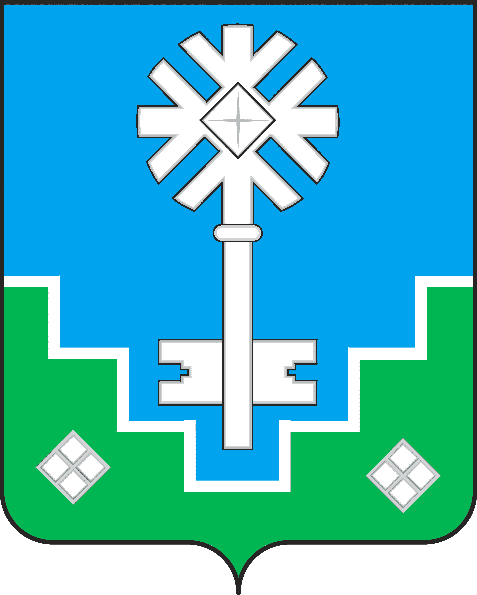 МИИРИНЭЙ ОРОЙУОНУН«Мииринэйкуорат»МУНИЦИПАЛЬНАЙ ТЭРИЛЛИИ ДЬАhАЛТАТАУУРААХ